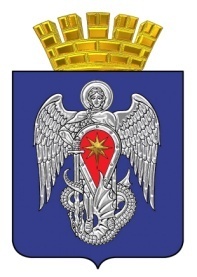 МИХАЙЛОВСКАЯ ГОРОДСКАЯ ДУМАВОЛГОГРАДСКОЙ ОБЛАСТИРЕШЕНИЕПринято Михайловской городской Думой 21 февраля 2022 г.                                                                     № 484О досрочном освобождении от должности председателя контрольно-счетной комиссии городского округа город Михайловка На  основании заявления председателя контрольно-счетной комиссии городского округа город Михайловка В.Г. Гудковой от 21 февраля 2022 г., в соответствии со ст. 7 решения Михайловской городской Думы Волгоградской области от 28.12.2009 № 482 «О контрольном органе городского округа город Михайловка - контрольно-счетной комиссии», Михайловская городская Дума РЕШИЛА:       1. Досрочно освободить от должности председателя контрольно-счетной комиссии городского округа город Михайловка Гудкову Веру Геннадиевну в связи с подачей письменного заявления об отставке.       2. Настоящее решение вступает в силу с момента подписания ПредседательМихайловской городской ДумыВолгоградской области                                                                           В.Н. Гудков                                                     21 февраля 2022 г.